ANEXA Nr. 4  (Anexa nr. 11 la regulament)Model A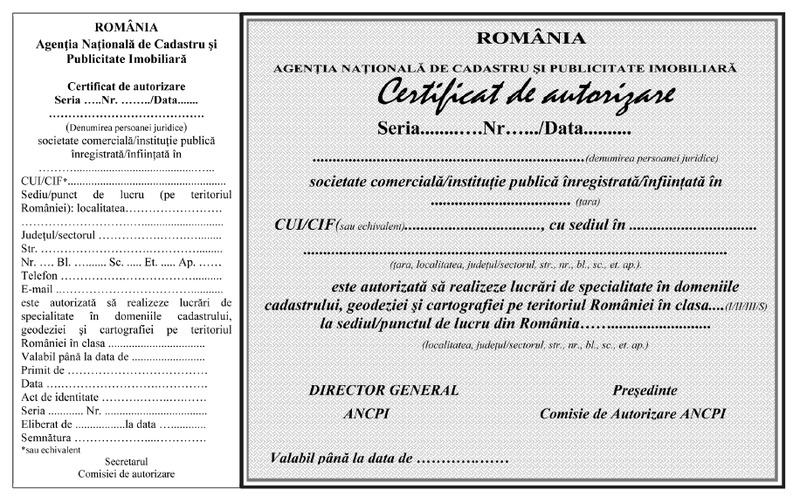 Model B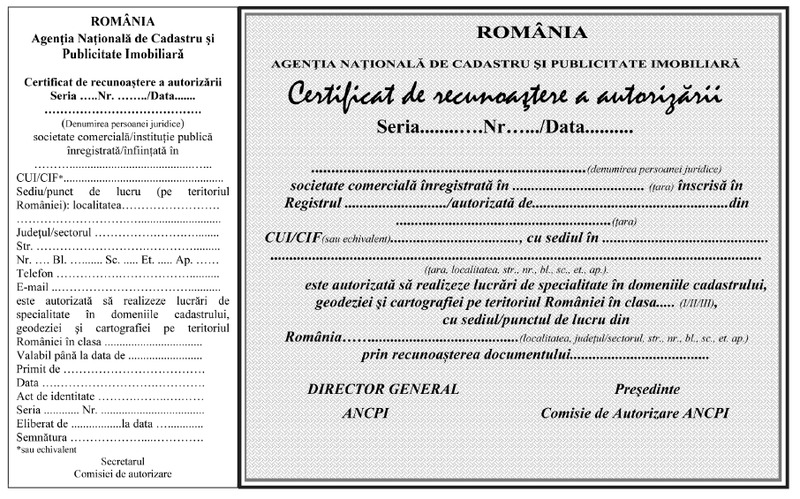 